INDICAÇÃO Nº 5998/2017Indica ao Poder Executivo Municipal serviços de revitalização da camada asfáltica de Rua da região central da cidade. Excelentíssimo Senhor Prefeito Municipal, Nos termos do Art. 108 do Regimento Interno desta Casa de Leis, dirijo-me a Vossa Excelência para sugerir que, por intermédio do Setor competente, que efetue serviços de revitalização da camada asfáltica da Rua XV de Novembro, próximo à residência de número 97, Centro. Justificativa:No trecho supra mencionado há um buraco que vem aumentando gradativamente. Por se tratar de uma rua de grande movimento a situação complica ainda mais, pois o grande fluxo de veículos ajuda a aumentar o buraco e consequentemente o transtorno. Plenário “Dr. Tancredo Neves”, em 21 de julho de 2.017.Gustavo Bagnoli-vereador-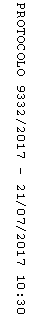 